ÖĞRENİYORUM, UYGULUYORUM, BAŞARIYORUMÇalışma Yaprağı-1Çalışma Yaprağı-2Etkinlik Bilgi NotuÇalışıyorum çalışıyorum ama olmuyor. – Verimli Ders ÇalışmaSaatlerce masanın başında oturuyorum ama hala istediğim sınav sonuçlarını alamadım. – Verimli Ders Çalışma, Zamanı Etkili KullanmaKurslara katılmama rağmen başarım hala artmadı. – Verimli Ders ÇalışmaÖğretmen ders anlatırken aklıma hep başka şeyler geliyor. – Dikkat ToplamaDers çalışırken bazen hayal kurduğumu, defterime karalama yaptığımı fark ediyorum. – Dikkat ToplamaDers tekrarı yaparken boşa vakit harcıyormuş gibi hissediyorum. –  Düzenli Tekrar, Zamanı Etkili KullanmaKonuları yetiştiremiyorum. – Zamanı Etkili KullanmaNe kadar çalışırsam çalışayım, zaten olmayacak. – Özgüven/MotivasyonÇalışmam gerektiğini biliyorum ama içimden gelmiyor. – Özgüven/MotivasyonSınavlar yaklaştığında hiçbir şey bilmiyormuş gibi hissediyorum.– Düzenli TekrarDün dinlediğim dersi bugün unutmuş gibi hissediyorum. – Düzenli TekrarDers çalışırken etrafımdaki eşyalara gözüm takılıyor, dikkatimin dağıldığını fark ediyorum. – Düzenli Çalışma Ortamı, Dikkat ToplamaDers çalışacağım zaman kardeşim sürekli benimle oyun oynamak istiyor – Düzenli Çalışma Ortamı, Dikkat ToplamaÇalışırken notlarımı sürekli okumama rağmen anlayamadığımı hissediyorum. – Doğru Çalışma Alışkanlıkları Çalışma Yaprağı-3ÖĞRENİYORUM, UYGULUYORUM, BAŞARIYORUM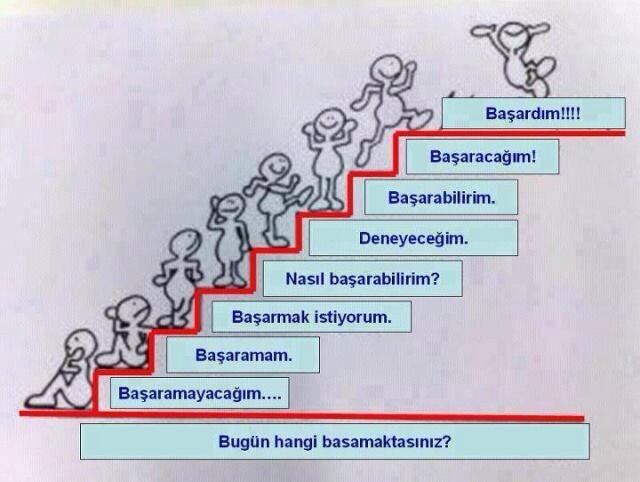 Başarının 7 Anahtarı Nedir?Verimli Ders ÇalışmaDüzenli TekrarZamanı Etkili KullanmaDikkat ToplamaDoğru Çalışma AlışkanlıklarıDüzenli Çalışma OrtamıÖzgüven/MotivasyonPlan OluşturmakPlan oluşturmak, günümüzü daha verimli ve aktif geçirmemizi sağlar. Kendimizi daha iyi hissetmemize yardımcı olur. Gününü saat saat planlamak senin için sıkıcıysa bunun yerine, gün içinde yapacağın çalışmaları belirleyebilirsin. Uyku ve dinlenme saatlerini dikkate alarak belirlediğin çalışmalarını bitir ve günü tamamla.Çalışma Yaprağı-4DAVRANIŞ TAKİP ÇİZELGESİ	Değerli öğrencim, 1. Davranış Takip Çizelgesi, günlük planlamanı yapmanı ve zamanını daha etkili kullanmanı sağlayacaktır. Çizelgeyi her gün doldurmayı ihmal etme.2. Ders çalışma ortamını düzenlerken ihtiyacın olursa ailenden yardım istemeyi ve çalışma süren boyunca çalışmanın bölünmemesini rica etmeyi unutma.3. Formda yer alan davranışlardan hangilerinin işe yaradığını fark ettiğini ve hangilerinde zorlandığını arka sayfaya günlük olarak not et.4. Bu davranışları alışkanlık haline getirdiğinde başarının ne kadar arttığını fark edeceksin. Kendine güven ve gayretle çalışmalarına devam et. Bu süreçte ihtiyacın olduğunda her zaman yanında olacağımı unutma.                                                      Gelişim Alanı:AkademikYeterlik Alanı:Eğitsel Planlama ve BaşarıKazanım/Hafta:Öğrenme sürecinde deneyimlediği başarısızlıkların üstesinden gelmek için farklı çözüm yolları dener. / 21.HaftaSınıf Düzeyi:6.SınıfSüre:40 dk (Bir ders saati)Araç-Gereçler:Çalışma Yaprağı-1Çalışma Yaprağı-2Etkinlik Bilgi NotuÇalışma Yaprağı-3Çalışma Yaprağı-4Davranış Takip ÇizelgesiTahta kalemi, bantUygulayıcı İçin Ön Hazırlık:Çalışma Yaprağı 1 ve Çalışma Yaprağı 2’de bulunan cümleler ve kavramlar uygun şekilde kesilerek etkinlik öncesinde hazırlanır.Uygulayıcı için hazırlanan Etkinlik Bilgi Notu’nda bulunan cümle-kavram eşleştirmeleri incelenir.Çalışma Yaprağı-3 ve Çalışma Yaprağı-4 öğrenci sayısı kadar çoğaltılır.Süreç (Uygulama Basamakları):Uygulayıcı tarafından “Merhaba sevgili öğrenciler. Bugün zaman zaman hepimizin yaşadığı bazı durumlara sizlerle birlikte çözümler bulmaya çalışacağız. Tahtaya şimdi bazı cümleler asacağım.” yönergesi verilir. Sınıf tahtası ikiye bölünür. Çalışma Yaprağı-1’de bulunan ve önceden kesilerek hazırlanan cümleler karışık bir şekilde tahtanın sol tarafına yapıştırılır. Uygulayıcı tarafından tahtada yer alan cümleler sesli bir şekilde tek tek okunur. Tartışma soruları yöneltilerek öğrencilerin görüşlerini ifade etmeleri sağlanır. Sizlerin de bu cümleleri kurduğunuz zamanlar oldu mu?Yaşadığınız bu durumları çözmek için neler denediniz? Bu durumları yaşayan öğrenciler sizce neler yapabilir?Öğrencilerin paylaşımları alındıktan sonra, “Paylaşımlarınız için hepinize teşekkür ederim. Sunduğunuz bazı önerilerin de yer aldığı çözümleri şimdi tahtaya asacağım.” diyerek Çalışma Yaprağı-2’de yer alan başlıklar tahtanın sağ tarafına asılır.Öğrencilere “Sol tarafta yer alan durumlara yönelik bazı çözüm yollarını tahtanın sağ tarafında görüyoruz. Soldaki durumlar için hangi çözüm yolunun uygun olduğunu düşünmenizi ve paylaşmanızı istiyorum. Unutmayın, bazı durumlar için birden fazla çözüm yolu olabilir.” yönergesi verilir. Sol tarafta yer alan durumlar sırayla okunur. Okunan her durumdan sonra gönüllü bir öğrenci seçilir ve tahta kalemi yardımıyla okunan durumdan uygun gördüğü çözüm yoluna doğru bir çizgi çekmesi istenir. Sol tarafta yer alan durumların hepsi uygun çözüm yollarıyla eşleştirilerek tamamlanır.Öğrencilere “Çocuklar, okul hayatımız boyunca elde ettiğimiz başarıların yanında bazı başarısızlıklar da yaşayabiliriz. Öğrenme sürecinde tecrübe ettiğimiz bu başarısızlıklar karşısında, yaptığımız şeyleri değiştirerek farklı çözüm yolları bulmamız gerekebilir. Bizleri başarısızlığa götüren ve tahtada yer alan bazı durumların çözümlerini az önce hep birlikte bulduk. Bulduğumuz çözüm önerilerinin nasıl uygulanacağı ile ilgili sizler için bir Bilgi Notu ve Davranış Takip Çizelgesi hazırladım. Hadi hep birlikte göz atalım.” açıklaması yapıldıktan sonra öğrenci sayısınca çoğaltılmış olan Çalışma Yaprağı-3 ve Çalışma Yaprağı-4 öğrencilere dağıtılır.Çalışma Yaprağı-3 ve Çalışma Yaprağı-4 uygulayıcı tarafından kısaca öğrencilere tanıtılır.Gönüllü öğrencilerin paylaşımları alındıktan sonra süreç aşağıdaki tartışma soruları kapsamında değerlendirilir:Öğrendiğimiz çözüm yollarından uyguladıklarınız var mı? Varsa hangileridir?Bu çözüm yolları dışında sizce başka hangi çözüm yolları olabilir?Kendinizle ilgili fark ettiğiniz şeyler nelerdir?Kendinizde geliştirmek istediğiniz durumlar hangileridir?Öğrencilerin tartışma sorularına ilişkin paylaşımları alındıktan sonra aşağıdakine benzer bir açıklama ile süreç sonlandırılır:“Sevgili öğrenciler, bugünkü etkinliğimizde gördüğümüz gibi öğrenme sürecimizde başarılarımız yanında bazen başarısızlıklar da yaşayabiliriz ama bunların üstesinden gelmek için de çeşitli çözüm yolları deneyebiliriz.”Kazanımın Değerlendirilmesi:Öğrencilerden, dağıtılan Çalışma Yaprağı-3’ü evde görebilecekleri bir yere asmaları ve günlük olarak okumaları istenir.Öğrencilerin 1 hafta boyunca düzenli olarak dolduracakları Çalışma Yaprağı-4 tamamlandığında, ihtiyaç halinde sınıf rehber öğretmeninden veya Okul Psikolojik Danışmanından yardım alabilecekleri öğrencilere hatırlatılır.Uygulayıcıya Not:            Özel gereksinimli öğrenciler için;Tartışma soruları basitleştirilerek öğrencilerin etkinliğe katılımları desteklenebilir.Çalışma Yaprağı-1 ve 2 de yer alan cümlelerin puntosu büyütülerek tahtaya da yansıtılabilir.Çalışma Yaprağı-3 ve 4 doldurulurken öğrencilere bireysel olarak rehberlik edilebilir. Çalışma Yaprağı-3 ve 4 öğrencilerin gereksinimlerine göre Braille kullanılarak hazırlanabilir, dokunsal özellikler eklenebilir. Üzerine QR kod eklenerek seslendirme yapılmış biçimini öğrencilerin işitsel olarak algılaması sağlanabilir.Etkinliği Geliştiren:Gizem İlk                                                     GÜNLER     DAVRANIŞLARPazartesiSalıÇarşambaPerşembeCumaCumartesiPazar1. Dikkatimi dağıtan her şeyi çevremden uzaklaştırarak çalışma ortamımı düzenledim.2. Günlük ders tekrarımı yaptım.3. Çözmeyi planladığım testleri bitirdim. Yapamadığım soruları öğretmenlerime sormak için işaretledim.4. Eksik olduğumu düşündüğüm konulara çalıştım.5. Çalışacağım derse göre; okuma, yazma, çizme, özetleme, anlatma, soru çözme gibi yöntemlerden faydalandım.6. Hayal kurmaya başladığımı fark ettiğimde, bunu dinlenme zamanıma erteledim veya kısa bir hayal kurma molası vererek çalışmaya devam ettim.7. Başarılı olacağıma inanıyorum ve bugün de planladığım çalışmalarımı tamamlamak için gayret ettim.